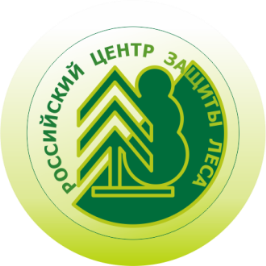 РОССИЙСКИЙ ЦЕНТР ЗАЩИТЫ ЛЕСА21 мая 2020 годаНачало полевых работ по инвентаризации фонда лесовосстановления в Новосибирской областиВ мае сотрудники Филиала ФБУ «Рослесозащита» - «ЦЗЛ Новосибирской области» в рамках реализации федерального проекта «Сохранение лесов» и осуществления государственного мониторинга воспроизводства лесов начали натурные работы по выявлению земель, не занятых лесными насаждениями и требующих лесовосстановления, с использованием технологий дистанционного зондирования Земли. Натурные работы проведены в Искитимском лесничестве Новосибирской области. Всего обследовано 6 участков двух категорий фонда лесовосстановления – вырубки и прогалины. Общая площадь обследованных участков составила 38,6 га.Наземная верификация результатов дешифрирования материалов ДЗЗ осуществлялась путем таксационного описания участков. С помощью навигационных приборов определялись географические координаты поворотных точек границ и центра участка, вычислялась площадь участка в пределах лесотаксационных выделов, осуществлялось фотофиксация характерных мест участка и привязка к лесоустроительным и лесохозяйственным знакам. На каждый обследованный участок заполнялись полевые карточки.В результате проведения наземной верификации установлено, что обследованные участки соответствуют данным дистанционного зондирования Земли, следовательно, в последующие годы на участках можно планировать лесовосстановление. Специалистами даны рекомендации по возможному способу лесовосстановления путем естественного заращивания, так как посадка лесных культур на данных участках невозможна в связи высокой степенью увлажнения.В дальнейшем наземная верификация продолжится в Болотнинском, Венгеровском, Колыванском, Маслянинском и Ордынском лесничествах Новосибирской области, а также в Большереченском, Калачинском, Любинском, Седельниковском и Тюкалинском лесничествах Омской области. Согласно государственному заданию предстоит выполнить работы по наземной верификации на общей площади 800 га.Отдел информационного взаимодействия по защите и воспроизводству лесов Федеральное бюджетное учреждение «Российский центр защиты леса»141207, Московская область, г. Пушкино, ул. Надсоновская, д. 13Тел. (495) 993 34 07, доб. 152 press@rcfh.ru рослесозащита.рф